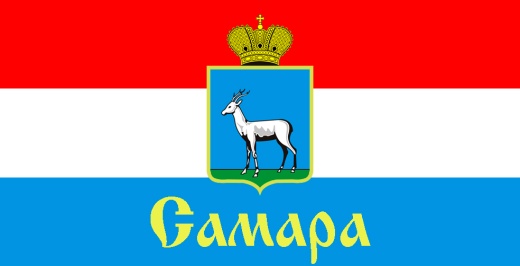 ПРЕДСЕДАТЕЛЬ СОВЕТА ДЕПУТАТОВ ЖЕЛЕЗНОДОРОЖНОГО ВНУТРИГОРОДСКОГО РАЙОНА ГОРОДСКОГО ОКРУГА САМАРА443030, г. Самара, ул. Урицкого, 21, Тел.(846) 339-01-00ПОСТАНОВЛЕНИЕот «03» октября 2019 г. № 3О назначении публичных слушаний по проекту бюджета Железнодорожного внутригородского района городского округа Самара Самарской области на 2020 год и плановый период 2021 и 2022 годовНа основании статьи 28 Федерального закона от 06.10.2003 №131-ФЗ «Об общих принципах организации местного самоуправления в Российской Федерации», Закона Самарской области от 06.07.2015 № 74-ГД «О разграничении полномочий между органами местного самоуправления городского округа Самара и внутригородских районов городского округа Самара по решению вопросов местного значения внутригородских районов», Устава Железнодорожного внутригородского района городского округа Самара Самарской области, Положения «О публичных слушаниях в Железнодорожном внутригородском районе городского округа Самара», утвержденного Решением Совета депутатов Железнодорожного внутригородского района городского округа Самара от 14 июня 2018 г.              № 145, в целях реализации права жителей Железнодорожного внутригородского района городского округа Самара на осуществление местного самоуправления посредством участия в публичных слушаниях, обеспечения гарантий предварительного ознакомления населения Железнодорожного внутригородского района городского округа Самара с проектом решения Совета депутатов Железнодорожного внутригородского района городского округа Самара «О бюджете Железнодорожного внутригородского района городского округа Самара Самарской области на 2020 год и на плановый период 2021 и 2022 годов»ПОСТАНОВЛЯЮ:1. Назначить публичные слушания по проекту бюджета Железнодорожного внутригородского района городского округа Самара Самарской области на 2020 год и на плановый период 2021 и 2022 годов (далее – проект бюджета) в форме сбора мнений (отзывов) жителей Железнодорожного внутригородского района городского округа Самара (прилагается).2. Провести публичные слушания по проекту бюджета в период                            с 05.10.2019 по 29.10.2019.3. Определить органом, уполномоченным на подготовку и проведение публичных слушаний, Администрацию Железнодорожного внутригородского района городского округа Самара.4. В целях ознакомления населения Железнодорожного внутригородского района городского округа Самара с проектом бюджета и проведения по нему публичных слушаний Администрации Железнодорожного внутригородского района городского округа Самара:4.1 официально опубликовать (обнародовать) настоящее постановление в периодическом печатном издании «Самарская газета» 05.10.2019 и разместить настоящее постановление на официальном сайте Администрации городского округа Самара (http://samadm.ru) во вкладке «Железнодорожный район» официальное опубликование, на официальном сайте Думы городского округа Самара (www.gordumasamara.ru) в подразделе «Опубликование. Железнодорожный внутригородской район городского округа Самара» и на официальном сайте Администрации Железнодорожного внутригородского района городского округа Самара (www.zdsamara.ru) в подразделе «Документы. Проекты муниципальных правовых актов.»; 4.2 провести публичные слушания посредством участия жителей Железнодорожного района городского округа Самара в обсуждении проекта бюджета в форме сбора мнений (отзывов) жителей Железнодорожного района с использованием средств интернета, почтовой связи, посредством электронной почты;4.3 обеспечить прием мнений (отзывов), предложений и замечаний по проекту бюджета, поступивших от жителей Железнодорожного внутригородского района городского округа Самара, которые вправе представить их лично или направить по почте в письменном виде по адресу: 443030, г. Самара, ул. Урицкого, д. 21, либо по электронной почте по адресу: admgel@samadm.ru в Администрацию Железнодорожного внутригородского района городского округа Самара, с 08.10.2019  по 16.10.2019 включительно;4.4 обеспечить рассмотрение мнений (отзывов), замечаний и предложений по проекту бюджета, поступивших от жителей Железнодорожного внутригородского района городского округа Самара, и подготовку рекомендаций по ним в соответствии с Положением «О публичных слушаниях в Железнодорожном внутригородском районе городского округа Самара», утвержденным Решением Совета депутатов Железнодорожного внутригородского района городского округа Самара от 14 июня 2018 г. № 145;4.5 зафиксировать проведение публичных слушаний по проекту бюджета и его результат в протоколе публичных слушаний и в заключении о результатах публичных слушаний;4.6 направить протокол публичных слушаний и заключение о результатах публичных слушаний в течение 10 (десяти) дней со дня окончания проведения публичных слушаний Председателю Совета депутатов Железнодорожного внутригородского района городского округа Самара;4.7 официально опубликовать (обнародовать) заключение публичных слушаний в газете «Самарская газета» 29.10.2019, а также разместить его на официальном сайте Администрации городского округа Самара (http://samadm.ru) во вкладке «Железнодорожный район» официальное опубликование, на официальном сайте Думы городского округа Самара (www.gordumasamara.ru) в подразделе «Опубликование. Железнодорожный внутригородской район городского округа Самара» и на официальном сайте Администрации Железнодорожного внутригородского района городского округа Самара (www.zdsamara.ru) в подразделе «Документы. Проекты муниципальных правовых актов.».5. Настоящее постановление вступает в силу со дня его принятия.Председатель Совета депутатов 							     Н.Л. Скобеев